Conselho Regional de Odontologia do Rio Grande do SulPORTARIA CRO/RS N°. 608/2022O Presidente do Conselho Regional de Odontologia do Rio Grande do Sul no uso de suas atribuições. RESOLVE:Art. 1º Designar os profissionais abaixo relacionados, como representantes desta Autarquia no Conselho Municipal de Saúde de SÃO SEPÉ;.	Titular: CD Liliana Ganciné Copés                   Suplente:CD Anelise Motta Martins Art. 2° - Esta Portaria entra em vigor a partir desta assinatura. Porto Alegre, 03 de Maio de 2022.        EVERSON MARTINS, CD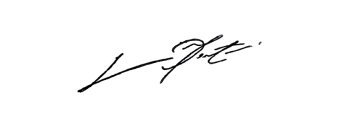 Conselheiro PresidenteGestão 2022/2023